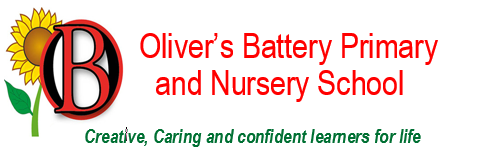 Dear Parents and CarersYear 6 SAT’s Information EveningA reminder that we are holding a SAT’s Information Evening on Monday 26 February at 6pm for parents and carers of Year 6.  This is to give you an idea of what the tests are about, how we are supporting your child at school and how you can support them at home.  Edible GardenThe children have resumed their edible garden sessions this term on Thursdays. Please can we ask that they bring suitable clothing for these sessions.  Please ensure that they have coats in school and wellington boots.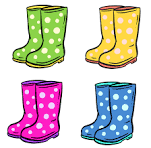 Parents EveningsWe will be holding Parents Evenings on Wednesday 6 and Thursday 7 March.  These will be taking place between 3.50pm and 6.50pm on the Wednesday and 3.50pm and 5.30pm on the Thursday.  Ms Langridge’s parents evenings (Year 5) are Tuesday 5 and Wednesday 6 March.   Sign- up sheets will be available in the hall at the start and end of each day from Tuesday 20 February.  If you are not able to get into school to sign up please contact the Admin Team who will be happy to make an appointment for you.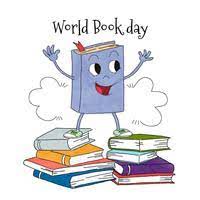 World Book DayWe will be celebrating World Book Day in school on Thursday 7 March.  We have an author coming in to visit the children and the children are welcome to come into school dressed as their favourite book characters.  Lunchtime/Playtime LeadersThe children who were chosen this week were: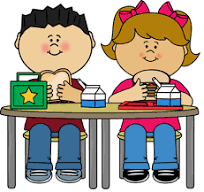       Leo B (Ladybirds)      Lincoln N (Bumblebees)      Henry L (Foxes)      Olivia T (Herons)Ferny Crofts Residential TripThere will be an information meeting for parents/carers (pupils are welcome to attend) at 3.40 on Wednesday 20 March regarding the Year 5 residential trip taking place in April.  School ChoirIf your child is in the school choir they will be performing at school on Wednesday 27 March at 3pm.  More information to follow.Egyptian Dress up Day (Year 5 only)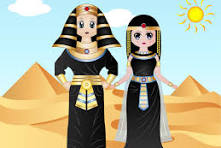 Pupils in Herons class are invited to come into school on Thursday 28 March dressed as Egyptians, a topic they have been learning about.Football ClubWe are hoping to be able to offer this club to girls and boys in Years 3 and 4 after the Easter holidays.  We are just finalizing the details and will let you know when you will be able to sign up.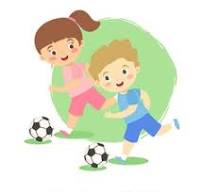 Learning BehavioursWe have held this week’s Learning Behaviours assembly.  This is where a teacher chooses a child/children that has demonstrated the chosen learning behaviour of the week.  The teacher shares with everyone what the child has done and then we all celebrate their achievement.  This term we are looking a co-operation.  The children who were chosen this week were:Year One		Oscar S					Year Two		Bobbie BYear Three		Noah McYear Four		Kylan HYear Five		Nevaeh PYear Six		Grace C and Lester USchool LunchesThank you to everyone for settling their lunch accounts, however the lunch debts are still high - please could you ensure that your account is kept up to date.  For your information the money owed per class is as follows:-Hares		 	£ 119.33Foxes  		£   38.60Herons		£ 140.05Kingfishers	          	£ 219.00Nursery		£   98.40Please could we ask that your child does not  order a school lunch if the debt is above £10.00 and to provide them in a packed lunch.  Please can you arrange to clear your Lunch accounts as soon as possible.If you would like an up to date statement of your child’s account please contact the Admin Team.  If you have not yet registered to pay online via Scopay and would like a copy of your login details please email us and we will be happy to help.  We would appreciate it if all accounts, including any outstanding Breakfast Club and After School Club accounts, could be settled as soon as possible.  Please ensure that your After School Club Account is up to date as we employ extra staff for this club.  If you would like an up to date statement please contact the school office.Thank you for your continued support.Yours faithfullyMrs BordoliInterim HeadteacherDates for your diary (new dates in red) SAT’s Information Evening 6pm (Year 6)           	26 February 2024Parents Evenings  (Year 5 - 5 and 6 March)         	6 & 7 March 2024World Book Day						7 March 2024Year 1 trip to Science Centre                               	13 March 2024Ferny Crofts Residential Trip Meeting (Year 5) 3.40     20 March 2024School Choir 3pm                                                          27 March 2024Herons Egyptian Dress up day (Year 5 only)                28 March 2024School breaks up for Easter				28 March 2024School returns						15 April 2024Year 5 trip to Ferny Crofts					24 - 26 April 2024Inset Day							28 June 2024Inset Day							1 July 2024School breaks up for summer				23 July 2024